Department for Environment, Food and Rural Affairs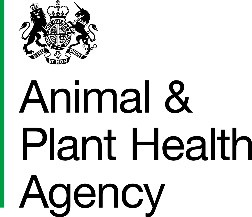 Scottish GovernmentSupervising Veterinarians Checklist for Pet Animal Home IsolationThis checklist is to assist Supervising Veterinarians to assess the suitability of a premises for the home isolation of pet animals imported from Ukraine to Great Britain (GB) that are being released from an approved quarantine premises early to complete their quarantine period. Complete the details of the premises being assessed and answer all the questions below.Details of the Premises Being AssessedName of animal owner:	     	Name of homeowner:	     Address (address of intended isolation):        Postcode: 	     	Telephone number:	     	Email:	     	Date animal(s) crossed to a listed country or moved to GB (whichever comes first):      	Background InformationThe following questions will assist APHA to determine the likelihood of exposure to rabies as part of the triage process for Ukrainian pets entering GB.Questions for the owner of the animal:Reference number, if known (e.g. ITIMP or QR number):      Microchip number of animal(s):      Date of rabies vaccination*:      Date of Fluorescent Antibody Virus Neutralization (FAVN)/ Enzyme-linked Immunosorbent Assay (ELISA) blood test*:      Date isolation period should end      Name, species and breed of animal(s):      Quarantine kennel the pet(s) is currently detained (for port to home isolation assessment put N/A):      Is pet an illegal landing? Yes    No  How long have you owned this animal?      Has this animal been allowed to roam unattended in areas where there could be other dogs, cats or foxes? Yes    No  Have you noticed any wounds/bite marks or scratches on the animal in the last six months? If so, can you recall when this was?      Have you owned any other pets that have died in the last six months of an unknown/undiagnosed cause? Yes   No  *For assessments performed by Veterinarians on behalf of APHA a copy or pictures of rabies vaccinations and FAVN test is requiredConditions:Name of person with whom this is discussed	     Role *delete as appropriate *Animal Owner / Homeowner / Legal RepresentativeMaybe both? If so, name both.	     Does the premises have:For Canines a secure garden? The garden must be private, secure and escape proof for dogs and dogs cannot be able to come into direct contact with other dogs i.e. contact with other dogs through breaches in fencing (If isolation is for cats or ferrets only, select N/A)                   	Yes		No		N/A	Boundaries, including walls and fencing, are solid enough and free from gaps to prevent an isolated dog from escaping? (If isolation is for cats or ferrets only, select N/A)		Yes         No	  	N/A	Boundaries of a height that is likely to be sufficient to prevent the animal from jumping out? (If isolation is for cats or ferrets only, select N/A) 		Yes	    No		N/A	Can the windows be secured shut?	Yes		No	If you have answered Yes or N/A to all the questions above, the premises being assessed can be recommended as suitable for authorisation for home isolation. If you have answered No to any questions the premises cannot be recommended as suitable for authorisation for home isolation.If the premises cannot be recommended is the Animal Owner or Homeowner is willing to rectify any of the above, Will this property be reinspected?                                                     Yes		No	Have you informed the person(s) named above that:Dogs must not leave the perimeter of the isolation premises or the secure garden? (If isolation is for cats or ferrets only, select N/A)	Yes		No		N/A	Cats and ferrets (including any resident cats and ferrets) must be kept indoors at all times and care must be taken not to leave doors or windows open during the isolation period? (If there are no cats or ferrets at the place of isolation, select N/A)	Yes		No		N/A	Resident cats/ferrets that may come into contact with the animals being imported from Ukraine and home isolated must also be kept indoors at all times? (If there are no cats or ferrets at the place of isolation, select N/A)	Yes		No		N/A	Cat flaps should be locked at all times during the isolation period?	Yes		No	Dogs cannot be exercised or walked outside this garden? (If isolation is for cats or ferrets only, select N/A)	Yes		No		N/A	Dogs can only be allowed into the garden for toileting and must be kept on a lead at all times whilst in the garden? (If isolation is for cats or ferrets only, select N/A) 		                   	Yes		No		N/A	The faeces must be quickly picked up, double bagged and disposed of carefully into a secure bin which cannot be accessed by other animals/wildlife?	Yes		No	The contact between the animal(s) and any children should be minimised and children must not feed the animal(s) directly?  	Yes		No	The numbers of visitors to the authorised premises should be minimised, and any visitors must be prevented from coming into contact with the animal(s)?	Yes		No	No other animals may visit the authorised premises?	Yes		No	If the animal(s) needs veterinary assistance in an emergency, they must be transported securely, in a crate where possible, and if crating is not possible it is recommended that the animal is muzzled? 	Yes		No	It is recommended that any animals going to an officially authorised home isolation facility in a residential premises are treated for ticks in addition to tapeworm (dogs only) and rabies vaccination (cats, dogs and ferrets)?	Yes		No	It is recommended to have any resident cats/dogs/ferrets in the authorised premises vaccinated against rabies (if they have not been vaccinated before)? (If there are no other cats/dogs/ferrets on the premises, select N/A)	Yes		No		N/A	Any resident dogs on the authorised premises (dogs not imported and being temporarily home isolated) must be walked on a lead at all times and muzzled when outside the premises? (If there are no other dogs on the premises, select N/A)	Yes		No		N/A	There must be a weekly telephone call from the authorised Veterinary Surgeon to confirm that there are no problems? (please specify how many weeks)      	Yes		No	The animal owner must take a daily note of the health and wellbeing of the animal and discuss this with the authorised Veterinary Surgeon at the weekly calls?	Yes		No	That it is recommended for anyone who is immunocompromised, not to live with the animals from Ukraine during the isolation period?	Yes		No	They must contact you with any concerns about their animal, including any biting and scratching incidents or changes in behaviour, and those records of any concerns must be kept with any veterinary visit’s records. Additionally you have provided the person(s) named above with your contact details (as the authorised Veterinary Surgeon) or suitably qualified deputy at the veterinary practice?	Yes		No	They must report any clinical signs of rabies to the authorised Veterinary Surgeon and that you have provided the person(s) named above with guidance on the clinical signs of rabies?	Yes		No	If you have answered Yes or N/A to all the questions above, the premises being assessed can be recommended as suitable for authorisation for home isolation. If you have answered No to any questions the premises cannot be recommended as suitable for authorisation for home isolation.TransportAre all the animals belonging to pet owner being imported from Ukraine and being isolated at the home isolation premises arriving together?                                                  	         Yes         No     Do you or your sponsor have access to a private vehicle?	Yes    	No     Will host or owner be driving? (please specify)      If access to a private vehicle is available which will be used to transport the animal, please provide the registration number, make and model of the vehicle:      If the transport questions are answered Yes, a licence will be issued for the pet owner/sponsor to transport the pet animal(s). If they are answered no, please specify      DeclarationI declare that to the best of my knowledge and belief all the particulars given above are true and that I acknowledge the conditions and the consequences of not meeting them.Signature of homeowner/pet owner/legal representative	     Name in block letters	     	Date	     After discussion with the homeowner/pet owner/legal representative and any video evidence deemed necessary, I am content that the home/garden has the necessary physical structures to contain the pet during home isolation. I have explained to the homeowner/pet owner/legal representative their responsibility to ensure that these physical structures are used appropriately (e.g. doors/windows/gates kept closed). I *do/do not recommend that these premises should be approved for pet animal home isolation for animals being released from a quarantine premises.** If the form is filled remotely or on a pad and signature is not available, email from the assessing vet confirming homeowner/pet owner/legal representative agreement will be required *delete as appropriateSignature of Supervising Veterinarian  	     Name in block letters	     	Date	     Once completed please send to: UkrainePetTravel@apha.gov.ukData ProtectionFor information on how we handle personal data please go to www.gov.uk and search Animal and Plant Health Agency Personal Information Charter. APHA is an Executive Agency of the Department for Environment, Food and Rural Affairs and also works on behalf of the Scottish Government, Welsh Government and Food Standards Agency to safeguard animal and plant health for the benefit of people, the environment and the economy.